PRACTICE THEME:  Possession – when to 1 touch 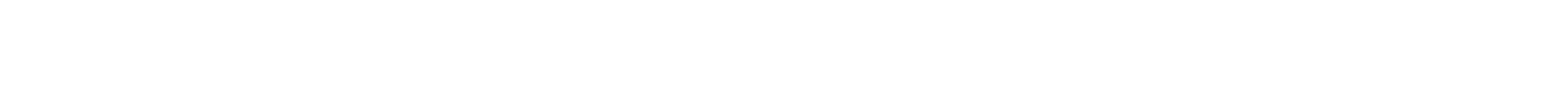 DIAGRAM ORGANIZATION KEY COACHING POINTS Players are in groups of six – each group has 2 balls The groups follow the pattern of 1 touch, 4 or more touches, one touch, 4 or more touches, etc. Communication: “man on” = 1 touch, “time” = 4 or more touches If you play to someone who only has one touch you have to be an option for them – change your angle If you have time get your head up and find a better option 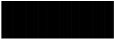 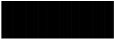 6v6 in PK box, teams get a point for completing a one touch pass Progress: if a one touch pass is intercepted the score is reduced by one or set back to zero. Also, if you intercept and pass and play it one touch = 10pts In tight spaces, when you can’t get separation from a defender rather than go 2 yards wider (does nothing) post up If you get locked in just try to knock the ball off of them for a point Don’t force it when you have the lead  - too risky 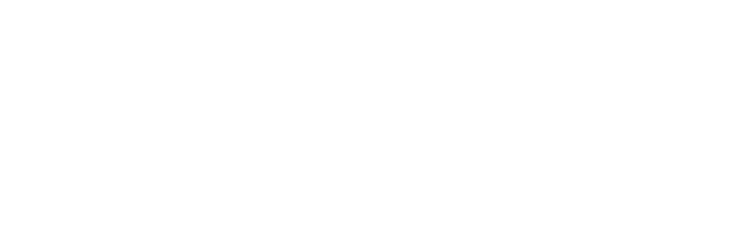 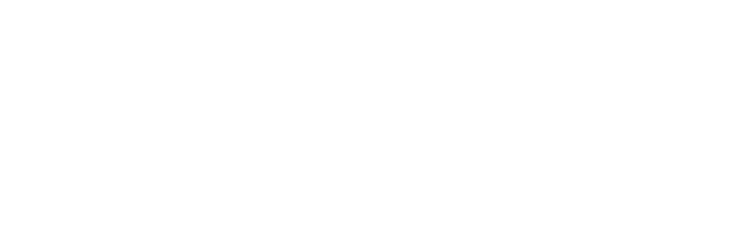 Play 6v6, the field is the width of the 18 but extended 40 yards almost to half No GK, one team scores by striking the ball and having it hit the back of the net, the other team scores by getting 5 passes  Real game link: Is the 1-2 on? When to penetrate vs. possess.  How do we make these decisions – influenced by vision, score, weather, pressure on ball, pressure on 2nd attacker, etc. The team scoring with 5 passes must get the ball across the half line before any of their passes count  The half line is about 10 yards off the 18 Play with offsides  Don’t posses the ball in the defending third, if the ball is lost it will be an easy scoring opportunity of the other team Playing a longer ball out of the back is more acceptable because if it is intercepted we have numbers behind the ball SCRIMMAGE: Play an age appropriate scrimmage. Minimize coaching and let the players play and have fun!! SCRIMMAGE: Play an age appropriate scrimmage. Minimize coaching and let the players play and have fun!! SCRIMMAGE: Play an age appropriate scrimmage. Minimize coaching and let the players play and have fun!! 